ΘΕΜΑ: «Διοργάνωση Μαθητιάδας» Η  Περιφερειακή Διεύθυνση Εκπαίδευσης  Δυτικής Μακεδονίας σε συνεργασία με την Περιφέρεια Δυτικής Μακεδονίας προτίθεται να διοργανώσει το πρώτο Δεκαήμερο του Απριλίου Μαθητιάδα Αθλητισμού και Πολιτισμού, με τη συμμετοχή των μαθητών Πρωτοβάθμιας και Δευτεροβάθμιας Εκπαίδευσης  των τεσσάρων Περιφερειακών Ενοτήτων Δυτικής Μακεδονίας.Στη Μαθητιάδα έχουν δικαίωμα να λάβουν μέρος όλοι οι μαθητές της Περιφέρειας Δυτικής Μακεδονίας χωρίς αποκλεισμούς και προϋποθέσεις, καθώς στόχος της είναι η συμμετοχή σε δράσεις πολιτισμού και αθλητισμού, ώστε να δοθεί ώθηση να μη μείνουν  μαθητές των γηπέδων και θεατές της ζωής, αλλά να γίνουν αθλητές των γηπέδων και αθλητές της ζωής.Η Μαθητιάδα αποτελεί μια προσομοίωση των Ολυμπιακών Αγώνων με λαμπαδηδρομία στους 12 Δήμους της Περιφέρειας Δυτικής Μακεδονίας, μέσα από την οποία βιώνονται σημαντικές εμπειρίες και ταυτόχρονα οι μαθητές «παιδεύονται» σε αξίες, αρχές και ιδανικά, τα οποία αφενός αντανακλούν το πνεύμα των Ολυμπιακών Αγώνων της αρχαιότητας (σεβασμός, συμμετοχή, ευγενής άμιλλα, αγωγή σώματος και πνεύματος) και αφετέρου αποτελούν βασικό συστατικό μιας υγιούς και προοδευτικής κοινωνίας (μέριμνα για το περιβάλλον, αλληλεγγύη των λαών, κατανόηση και αποδοχή της διαφορετικότητας), με στόχο τη δημιουργία του αυριανού  ενεργού πολίτη.Το κεντρικό σύνθημα της εκδήλωσης είναι «χωρίς το φόβο της αποτυχίας και το άγχος της νίκης» και έχει ως στόχο να μπορέσουν οι μαθητές να βιώσουν τη χαρά του                                             «ευ αγωνίζεσθαι». Μέσω της συμμετοχής αναπτύσσεται το πνεύμα του εθελοντισμού με βασικό πρωταγωνιστή τη μαθητιώσα νεολαία,  με ένα βιωματικό τρόπο που δεν μπορεί να μεταδώσει η σχολική διδασκαλία.Στην προσπάθειά μας αυτή, που ως εγχείρημα είναι μεγαλεπίβολο και δύσκολο, ως προς την υλοποίησή του, θα παρακαλούσαμε την αρωγή σας και τη βοήθειά σας ώστε να συνδιοργανώσουμε τη Μαθητιάδα, που αποτελεί και προβολή ταυτόχρονα της περιοχής μας στο Πανελλήνιο.Για τη διαδικασία συμμετοχής των σχολικών μονάδων θα σας αποσταλεί σύντομα συμπληρωματικό έγγραφο.Ευχαριστούμε εκ των προτέρων για την ανταπόκρισή σας.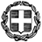 ΕΛΛΗΝΙΚΗ ΔΗΜΟΚΡΑΤΙΑΥΠΟΥΡΓΕΙΟ  ΠΑΙΔΕΙΑΣ,ΕΡΕΥΝΑΣ ΚΑΙ ΘΡΗΣΚΕΥΜΑΤΩΝ---------                          ΠΕΡΙΦΕΡΕΙΑΚΗ ΔΙΕΥΘΥΝΣΗ ΠΡΩΤΟΒΑΘΜΙΑΣ & ΔΕΥΤΕΡΟΒΑΘΜΙΑΣ ΕΚΠΑΙΔΕΥΣΗΣ ΔΥΤΙΚΗΣ ΜΑΚΕΔΟΝΙΑΣ                                            ---------Ταχ. Δ/νση	:Μακρυγιάννη 5                                                      Τ.Κ. – Πόλη	:50100 - ΚοζάνηΙστοσελίδα	:http://dmaked.pde.sch.gr email		:mail@dmaked.pde.sch.grΠληροφορίες	:Λέκκα ΒασιλικήΤηλέφωνο	:2461049963FAX                         :2461049962           Κοζάνη, 16-12-2015           Αρ. Πρωτ: 7412 ΠΡΟΣ:Διευθύνσεις Α/θμιας και Β/θμιας Εκπαίδευσης Δυτ. ΜακεδονίαςΣχολικές μονάδες Δυτικής Μακεδονίας (μέσω των οικείων Διευθύνσεων)Πανεπιστήμιο Δυτικής ΜακεδονίαςΤΕΙ Δυτικής Μακεδονίας Με εκτίμησηΟ ΠΕΡΙΦΕΡΕΙΑΚΟΣ ΔΙΕΥΘΥΝΤΗΣ ΕΚΠΑΙΔΕΥΣΗΣ ΔΥΤ. ΜΑΚΕΔΟΝΙΑΣΚΩΝΣΤΑΝΤΙΝΟΣ ΚΩΝΣΤΑΝΤΟΠΟΥΛΟΣ